STRUTTURA DIDATTICA SPECIALE DI LINGUE E LETTERATURE STRANIERE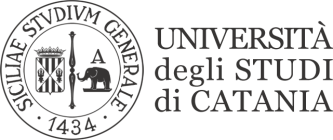                                                               RAGUSALINGUA ARABA I (LM 37)I SESSIONEPROVA SCRITTA DEL 05/02/2018DATA PUBBLICAZIONE05/02/2018Y63000089AMMESSO